Application form for booking Health Education Resource Kits	  		  							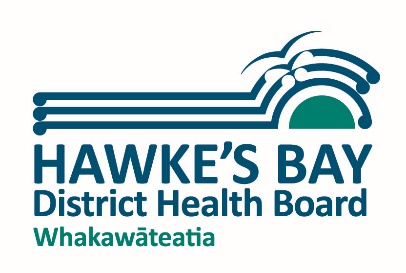 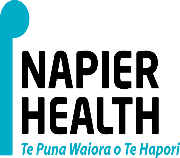 Date of application	………………..………………………………Name of Organisation/Unit/Dept……….………………………………………………………………………………………………………………………………………………Contact person name: ……….…………………………………………………………………………………………………………..Contact phone number: ………………………………… email: ………………………………………………………………….. Dates required    From: ………………………………. To: ……………………………………...Where is it being used and purpose (eg expo at Pettigrew Green, awareness week promotion in school):……………………………………………………………………………………………………………………………………………………….Kits required……………………………………………………………………………………………………………………………………………………………………………………………………………………………………………………………………………………………………………………Terms for borrowing items:I/we agree to pay any costs incurred in the event of damage, theft, fire or other lossI/we agree to collect and return items to Napier Health, 76 Wellesley Road, Napier, between 7.00am and 11.45am Monday, Tuesday, Thursday or FridayTo be used by health professionals for education purposes onlyI/we agree to notify if any faults are foundBookings need to be made at least a week in advance and will be on a first come first served basisFailure to return items on time or abide by the above terms may result in exclusion from using items in the futurePlease sign below if you agree to these terms and email back to resources@hbdhb.govt.nzName  …………………………………………………………………………………………………….Signature ………………………………………………………………………………….